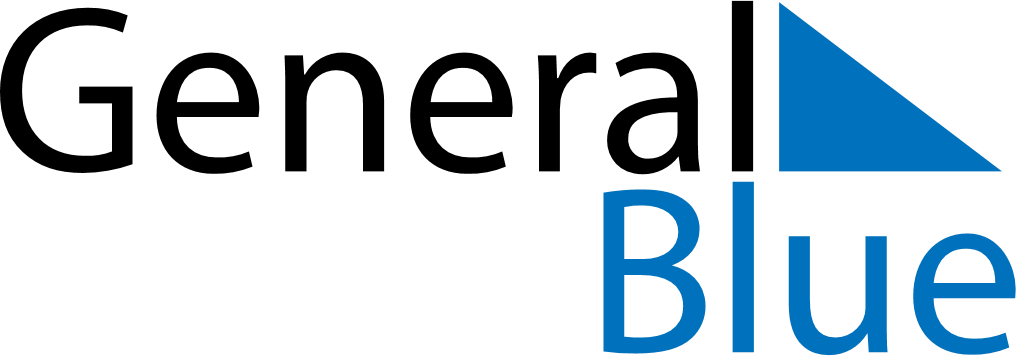 June 2024June 2024June 2024June 2024June 2024June 2024June 2024La Lima, HondurasLa Lima, HondurasLa Lima, HondurasLa Lima, HondurasLa Lima, HondurasLa Lima, HondurasLa Lima, HondurasSundayMondayMondayTuesdayWednesdayThursdayFridaySaturday1Sunrise: 5:20 AMSunset: 6:19 PMDaylight: 12 hours and 58 minutes.23345678Sunrise: 5:20 AMSunset: 6:19 PMDaylight: 12 hours and 59 minutes.Sunrise: 5:20 AMSunset: 6:19 PMDaylight: 12 hours and 59 minutes.Sunrise: 5:20 AMSunset: 6:19 PMDaylight: 12 hours and 59 minutes.Sunrise: 5:20 AMSunset: 6:20 PMDaylight: 12 hours and 59 minutes.Sunrise: 5:20 AMSunset: 6:20 PMDaylight: 13 hours and 0 minutes.Sunrise: 5:20 AMSunset: 6:20 PMDaylight: 13 hours and 0 minutes.Sunrise: 5:20 AMSunset: 6:20 PMDaylight: 13 hours and 0 minutes.Sunrise: 5:20 AMSunset: 6:21 PMDaylight: 13 hours and 1 minute.910101112131415Sunrise: 5:20 AMSunset: 6:21 PMDaylight: 13 hours and 1 minute.Sunrise: 5:20 AMSunset: 6:21 PMDaylight: 13 hours and 1 minute.Sunrise: 5:20 AMSunset: 6:21 PMDaylight: 13 hours and 1 minute.Sunrise: 5:20 AMSunset: 6:22 PMDaylight: 13 hours and 1 minute.Sunrise: 5:20 AMSunset: 6:22 PMDaylight: 13 hours and 1 minute.Sunrise: 5:20 AMSunset: 6:22 PMDaylight: 13 hours and 2 minutes.Sunrise: 5:20 AMSunset: 6:23 PMDaylight: 13 hours and 2 minutes.Sunrise: 5:21 AMSunset: 6:23 PMDaylight: 13 hours and 2 minutes.1617171819202122Sunrise: 5:21 AMSunset: 6:23 PMDaylight: 13 hours and 2 minutes.Sunrise: 5:21 AMSunset: 6:23 PMDaylight: 13 hours and 2 minutes.Sunrise: 5:21 AMSunset: 6:23 PMDaylight: 13 hours and 2 minutes.Sunrise: 5:21 AMSunset: 6:24 PMDaylight: 13 hours and 2 minutes.Sunrise: 5:21 AMSunset: 6:24 PMDaylight: 13 hours and 2 minutes.Sunrise: 5:21 AMSunset: 6:24 PMDaylight: 13 hours and 2 minutes.Sunrise: 5:22 AMSunset: 6:24 PMDaylight: 13 hours and 2 minutes.Sunrise: 5:22 AMSunset: 6:24 PMDaylight: 13 hours and 2 minutes.2324242526272829Sunrise: 5:22 AMSunset: 6:25 PMDaylight: 13 hours and 2 minutes.Sunrise: 5:22 AMSunset: 6:25 PMDaylight: 13 hours and 2 minutes.Sunrise: 5:22 AMSunset: 6:25 PMDaylight: 13 hours and 2 minutes.Sunrise: 5:23 AMSunset: 6:25 PMDaylight: 13 hours and 2 minutes.Sunrise: 5:23 AMSunset: 6:25 PMDaylight: 13 hours and 2 minutes.Sunrise: 5:23 AMSunset: 6:25 PMDaylight: 13 hours and 2 minutes.Sunrise: 5:23 AMSunset: 6:26 PMDaylight: 13 hours and 2 minutes.Sunrise: 5:24 AMSunset: 6:26 PMDaylight: 13 hours and 1 minute.30Sunrise: 5:24 AMSunset: 6:26 PMDaylight: 13 hours and 1 minute.